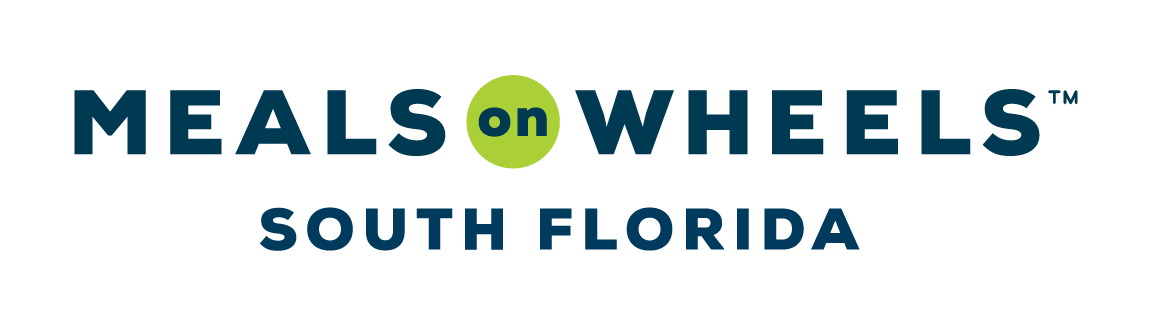 APPROVED BY AND SIGNED BY:  ALEX FRIZZELLE, RD, LDN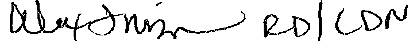 CATERER:  STERLING KOSHER DATE:  8/1/21  Requirements are as follows: Grains- 2 servings (1 cup cooked pasta or rice,) (2 slices of bread, 1 oz each).  Protein-3 oz Cooked Edible Portion Meat or Alternative.  Vegetable-2 servings (1/2 c each serving).  Fruit- 1 Serving ½ cup (4oz). Fat- 1 teaspoon Butter or Fortified Margarine;  Milk -1 cup (8oz.)MONDAYTUESDAYWEDNESDAYTHURSDAYFRIDAY1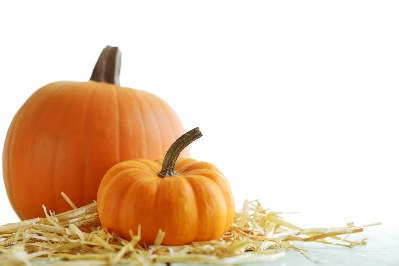 3 oz BBQ Chicken½ c Potato Kugel½ c String Beans2 oz. Challah Roll /Margarine½ c. Fresh Fruit1 Package Powdered Milk456783 oz. Meatloaf w/ gravy½ c. Garlic Mashed Potatoes½ c Peas & Carrots 2 oz. Dinner roll w/ margarine½ c.  Seasonal Fruit Cup1 Package Powdered Milk¾ c. Tuna Salad½ c. Garden Salad w/dressing½ c. Pasta Salad in Vinaigrette2 oz. Dinner Roll/Margarine½ c. Canned Fruit1 Package Powdered Milk3 oz. Chicken Francaise½ c. Herb Roasted Potatoes½ c. Green Beans2 oz.WG Dinner Roll w/ margarine½ c. Peaches1 Package of Powdered Milk4 oz. Krab Salad Roll on WG Roll½ c Mixed Greens w/ dressing ½ c Coleslaw ½ cup Peaches 1 Package of Powdered Milk3 oz. Chicken Francoise½ c. Herb Roasted Potatoes½ c. Green Beans2 oz.WG  Roll w/ margarine½ c. Peaches1 Package of Powdered Milk11121314152 (2 oz) Kosher hot dog ½ c. Sauerkraut½ c. Baked Beans1 WG Hot Dog Bun½ c Pineapple1 packet Ketchup & Mustard1 Package Powdered MilkGrilled Chicken Caesar Wrap (3oz Grilled Chicken on 12” WG Tortilla) w/ Caesar dressing1 cup Romaine Lettuce (in wrap)½ cup Tomato (in wrap)½ c Green Bean Salad½ cup Apple Sauce1 Package of Powdered Milk3 oz. Sweet and Sour Meatballs½ c. Egg Noodles½ c. Asian slaw2oz. Dinner Roll/ Marg1 Banana1 Package Powdered Milk3 oz Hot Turkey Pastrami½ c. Potato Salad½ c. Tomato Cucumber Onion Salad1 WG Hoagie Roll1 packet mustard½ c Apple Sauce1 Package Powdered Milk3 oz Baked Chicken½ c. Roasted Potatoes½ c. Squash Medley2 oz. Challah Roll /Margarine½ c. Mixed Fruit1 Package Powdered Milk18192021223 oz Chicken Marsala ½ c Orzo½ c Baby Carrots ½ c Zucchini in Tomato Sauce       1 Dinner Roll w/ Margarine1/2 cup Canned Fruit1 Package Powdered Milk4 oz. Egg Salad ½ c. Cole Slaw½ c. Tomato/Cucumber/Onion 2 sl of WG Bread w/Margarine½ c. Canned Fruit1 Package Powdered Milk3 oz. Chicken Schnitzel½ c. cous cous ½ c. squash medley 2 Oz. Dinner Roll/Margarine½ c. Peaches1 Package Powdered Milk9 oz. Vegetable Lasagna (4 oz. pasta, 2 oz. Tomato sauce, 2 oz. Spinach, 1 oz. Mushroom)½ c. Mixed Fruit2 oz. WG Dinner Roll1 Package of Powdered  Milk3 oz. Lemon Roasted Chicken½ c. Potato Kugel½ c. String Beans2 oz. Challah Roll/margarine½ c. Canned Fruit1 Package Powdered Milk25262728293 oz. Hamburger w/ Lettuce & Tomato on WG Bun½ c. Roasted Potato½ c. Grilled Vegetables½ c. Mixed Fruit1 pkt Ketchup, Mustard1 Package Powdered Milk8 oz. Eggplant Parmesan (4oz Eggplant , 2 oz. mozzarella , 2 oz Marinara) ½ c.  Spaghetti w/ Garlic Sauce½ c. Mixed Vegetables½ c. Seasonal Fruit1 Package Powdered Milk3 oz Roast Turkey Breast w/ stuffing & Cranberry Sauce½ c Caramelized Sweet Potato    ½ C Mixed Vegetables 2 Oz. Dinner Roll/Margarine½ c. Mixed Fruit1 Package Powdered MilkCobb Salad (3 oz Chicken on Bed of Mixed Greens w/ Boiled Egg)½ cup Chickpea salad (side)2 Packs  Matzah Crackers1 Packet of Balsamic Dressing½ cup Pears1 Package of Powdered Milk3 oz. Roasted Chicken½ c. Potato Kugel½ c. Mixed Vegetables2 oz. Challah Roll/Margarine½ c. Canned Fruit1 Package Powdered Milk